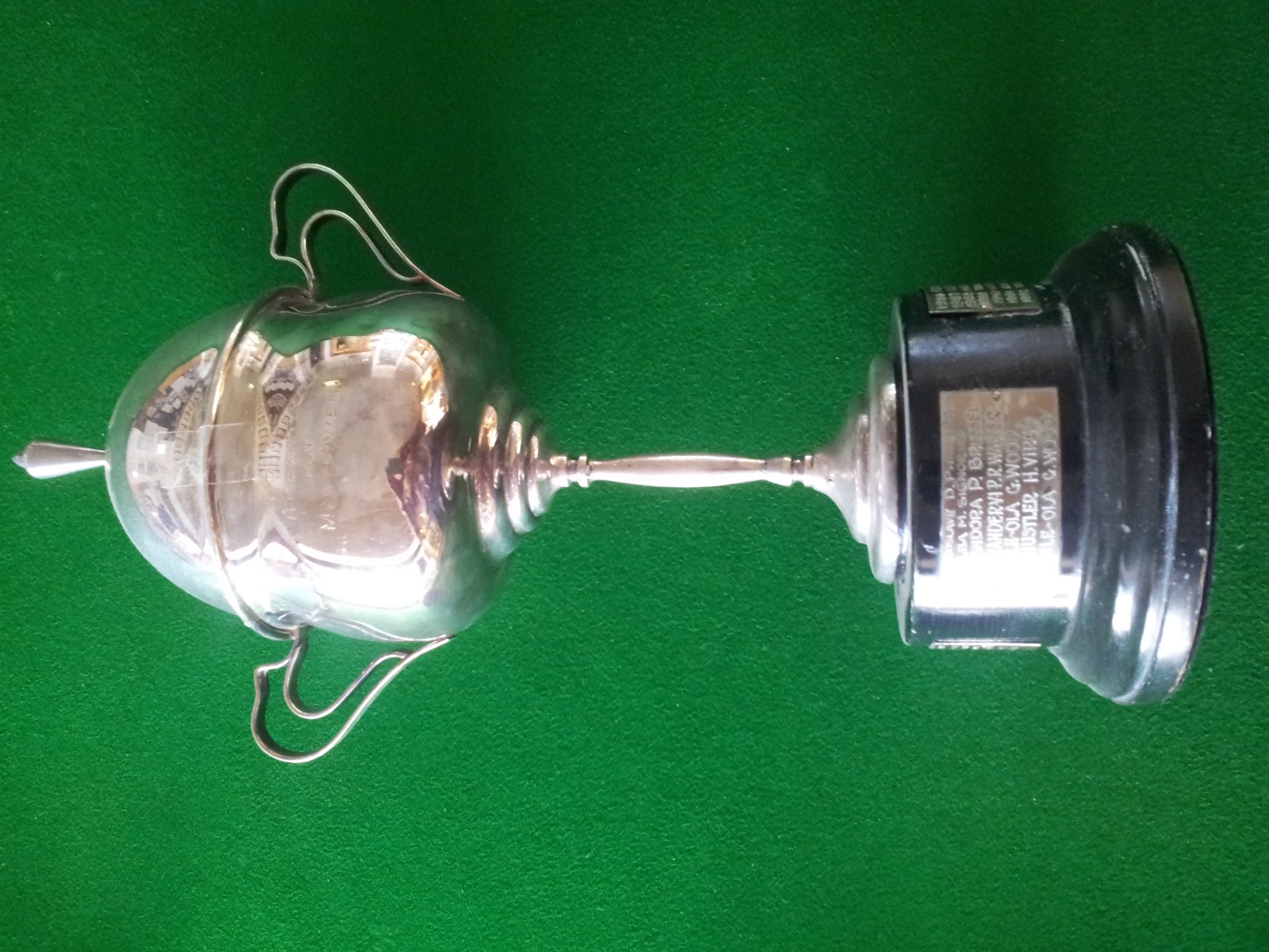 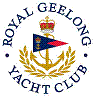 Royal Geelong Yacht Club Inc.Est 1859Trophy Deed of Gift.Trophy Deed of Gift.Trophy:Mayflower TrophyPresented by:R. GilliesDate:1978For:Best Performed Geelong Yacht, Passage Race, January RegattaRemarks / RevisionsOriginally Won by Mayflower, RGYC, in 1931 regatta.Click here for a List of RecipientsClick here for a List of Recipients